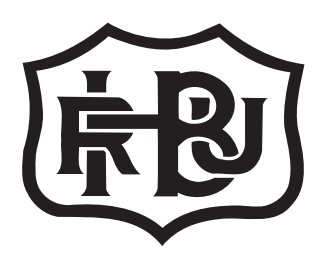 Key Contacts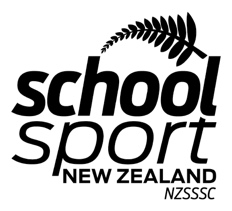 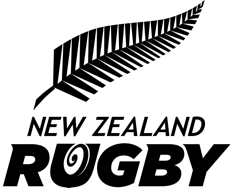 VENUE ADDRESSNapier Old Boys Marist Rugby ClubPark Island Recreational Ground9 Clyde Jeffrey DrivePoraiti, Napier.FIELDSAll games will be played on the Tremain Fields 1 & 2.  We do however have access to a further three fields should we need them.  Three fields have excellent lighting, once again should they be required.CHANGE ROOMS & FACILITIESThere are change rooms available. Please note that there won’t be a change room allocated to each team as there is not enough, so these will need to be shared. Toilets can be accessed through the change rooms and there are also public toilets that can also be used.INFORMATION PACK Please collect your team’s information pack upon arrival from the clubhouse.PARKINGAvailable next to clubrooms and in front of grounds.OVERVIEWThe Central Co-ed event used to take place during tournament many years ago involving local Hawke’s Bay School and those from surrounding districts in the central north island.  The intention of this event is to revive this event once again and provide all our local co-ed schools with the opportunity to play rugby against similar schools.  We have six of our local schools signed up for the event and we would dearly love to get as many other co-ed schools to come and spend some time in Hawke’s Bay over the winter tournament week.While rugby will be the key focus, we will also be working with the schools to provide some fun off field activities and challenges to make the trip even more enjoyable.  We will also be looking to have a casual team dinner on the 5th September for the players and coaches to mingle. We will have a lot more of the detail worked out early in the new year and will share this with schools once they enter. The following local schools will be looking to enter the event.Taradale High SchoolKaramu/Havelock combined team.Tamatea/William Colenso combined team.Central Hawke’s Bay College.Flaxmere College.Wairoa College.EVENTS/GRADESBoys U18 – 15 aside (with game on)Boys U15 – 10 aside (If there is enough demand)Girls U18 – 10 sideENTRY FEESBoys U18’s - $500 (including GST)Boys U15 & Girls U18 - $250 (including GST)GAMES TIME LIMITS Once we get all the entries in, we will determine the draw.   Given that the event is taking place over three days we would anticipate that we hopefully will have the opportunity to play full round robin formats. No team will play more than 90 minutes of rugby per day as per NZ Rugby guidelines.FIRST RESPONDER/PHYSIOWe will look to have a first responder present as well as a physio (if available) for this event.  Schools should all bring their own first aid kits as well.  Ice will be provided.BALLSMatch balls will be provided for all games. Teams to provide their own balls for warmups. INFORMATION & RESULTS All draw information and points tables will be available on the Hawke’s Bay Rugby game day app and website.FOOD AND BEVERAGEIf schools would like us to arrange packed lunches, this can be arranged.  Schools will need to pay for this prior to their arrival at the event.PRIZEGIVING Prizegiving will take place straight after the Finals. This will on the field in front of the stands on Field 1.
HOW TO ENTERTo enter teams, please click on the link below to open the online form.Online form: click hereIf you have printed off the form you can type the following information into your browser, or scan the QR code below.https://www.sporty.co.nz/viewform/273939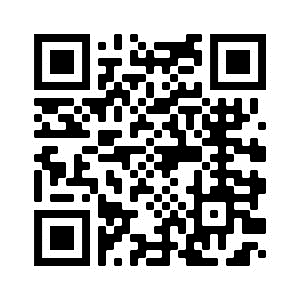 Once we receive your entry, we will contact you to then fill in all the necessary forms that will be required to take part in this event.Sean DaviesSean.davies@hbrugby.co.nz027 3876823Emma Rodgerclubrugbyadmin@hbrugby.co.nz021 557974